Directorio de Agencias de PRDirectorio de Municipios de PRDirectorio de Agencias Federales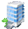 Oficina CentralDirección PostalTeléfonos / FaxHorario de ServicioCentro Gubernamental MinillasTorre Sur, Piso PSanturcePO Box 41308San Juan, PR 00940-1308Tel: (787) 729-1594Tel: (787) 725-2564 Tel Audio Impedido: No DisponibleFax:(787) 725-2544Lunes a viernes 8:00 am– 5:30pmEjecutivo:Lyvia N. Rodríguez del ValleCerca de:Web:www.martinpena.org Sombrilla:ENLACEMapa:Ruta AMA:Parada TU:Sagrado Corazón 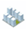 Oficinas de Servicio a través de Puerto RicoOficinas de Servicio a través de Puerto RicoOficinas de Servicio a través de Puerto RicoOficinas de Servicio a través de Puerto RicoDirección Física Dirección PostalTeléfonos / Fax Horario de ServicioOficina de Participación Ciudadana a comunidades aledañas a Martín PeñaOficina de Participación Ciudadana a comunidades aledañas a Martín PeñaOficina de Participación Ciudadana a comunidades aledañas a Martín PeñaOficina de Participación Ciudadana a comunidades aledañas a Martín PeñaAve Ponce de Leon 1957Pda. 26San Juan, PRTel: (787) 729-1594Tel: (787) 725-2564 Tel Audio Impedido: No DisponibleFax:(787) 725-2544Lunes a viernes 8:00 am– 5:30pm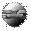 Otros Enlaces